Student Assistance Team (SAT) Referral Form*SAT is a problem-solving team that designs interventions to assist a student in gaining  behavioral, social or academic skills in the general education setting.Student______________________________     Grade __________    Teacher________________________Parents/Guardians ____________________     Parents first notified of concern(s) on ___________	Area(s) of Concern___Reading	     ___Writing           ___Math              ___Attention      ___Speech/Language___Behavioral      ___Social             ___Emotional      ___Health         ___Hearing       ___VisionWhat would you like this student to be able to do that he/she does not presently do?______________________________________________________________________________________________________________________________________________________________________________________________________________________________________________________________________________What interventions/accommodations have you attempted?______________________________________________________________________________________________________________________________________________________________________________________________________________________________________________________________________________Student strengths/interests (academically, behaviorally, and socially).______________________________________________________________________________________________________________________________________________________________________________________________________________________________________________________________________________Relevant medical and emotional health information, or home/family factors.______________________________________________________________________________________________________________________________________________________________________________________________________________________________________________________________________________OtherDays absent/tardy ______________________________  Has this student ever been retained?  If so, please indicate grade(s)______________________________  **Attach intervention data/baseline data as well as additional information, such as grades, district wide testing, progress monitoring, behavior reports, or work samples.                                                    Referring person’s signature __________________________________ Date ________________________**Submit form to Building Principal and/or SAT Coordinator                        SAT Process FlowchartAcademic and/or behavior concern identified 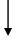 Teacher and parent/guardian discuss concern Interventions attempted (home and/or school) Concern continues SAT Referral Form completed by teacher, parent/guardian, or any concerned partyThe referral is given to the building principal/SAT coordinator/case managerCase Manager schedules Student Assistance Team (SAT) meeting to include parent, ideally Student Assistance Team (SAT) meets to:Define the ProblemReview Baseline Data and set a GoalDevelop an InterventionIntervention implemented – 20 in session school days minimum     Intervention evaluated by the SAT and options discussed:Continue intervention (increase goal and fade as appropriate) Increase intervention fidelityModify or increase intensity of intervention Referral for 504 or sped evaluation (if progress is poor after intensive intervention is implemented with fidelity for a reasonable amount of time).